附件1 务川自治县2022年“特岗计划”招聘定校定岗职位表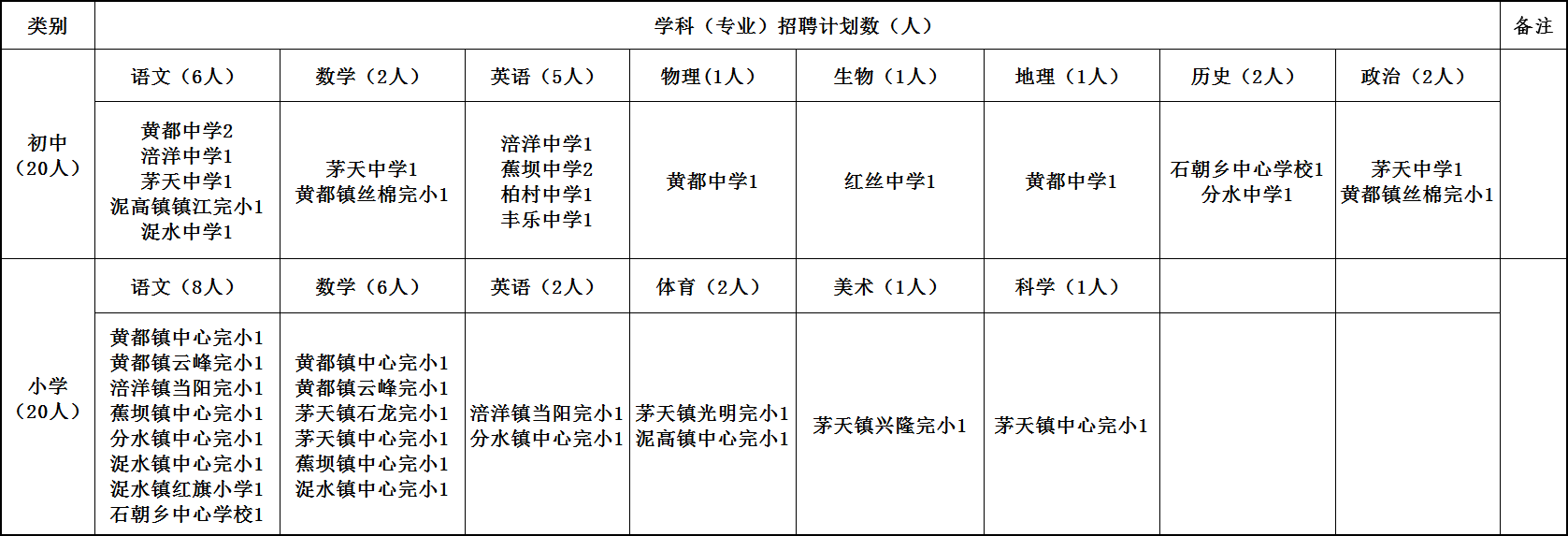 